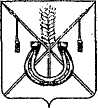 АДМИНИСТРАЦИЯ КОРЕНОВСКОГО ГОРОДСКОГО ПОСЕЛЕНИЯ КОРЕНОВСКОГО РАЙОНАПОСТАНОВЛЕНИЕот 20.11.2023 	   		                                     			  № 1483г. Кореновск О проекте решения Совета Кореновского городского поселенияКореновского района «О внесении изменений в решение Совета Кореновского городского поселения Кореновского районаот 23 ноября 2022 года № 347 «О бюджете Кореновскогогородского поселения Кореновского района на 2023 годи плановый период 2024 и 2025 годов»В соответствии с решением Совета Кореновского городского                         поселения Кореновского района от 22 апреля 2014 года № 426 «Об утверждении Положения «О порядке внесения проектов нормативных правовых актов в Совет Кореновского городского поселения», администрация Кореновского городского поселения Кореновского района  п о с т а н о в л я е т:1. Согласиться с проектом решения Совета Кореновского                         городского поселения Кореновского района «О внесении изменений                                  в решение Совета Кореновского городского поселения Кореновского                           района от 23 ноября 2022 года № 347 «О бюджете Кореновского                           городского поселения Кореновского района на 2023 год и плановый период 2024 и 2025 годов». 2. Направить проект решения «О внесении изменений в решение                   Совета Кореновского городского поселения Кореновского   района от 23 ноября 2022 года № 347 «О бюджете Кореновского городского поселения Кореновского района на 2023 год и плановый период 2024 и 2025 годов» в Совет Кореновского городского поселения Кореновского района для рассмотрения в установленном порядке (прилагается).3. Назначить представителем главы Кореновского городского                       поселения Кореновского района при обсуждении данного проекта                           решения в Совете Кореновского городского поселения начальника                       финансово-экономического отдела администрации Кореновского городского поселения С.И. Пономаренко.4. Общему отделу администрации Кореновского городского поселения Кореновского района (Козыренко) обеспечить размещение настоящего постановления на официальном сайте администрации Кореновского    городского поселения Кореновского района в информационно-телекоммуникационной сети «Интернет».5. Постановление вступает в силу со дня его подписания.ГлаваКореновского городского поселенияКореновского района					                               М.О. ШутылевПРОЕКТ РЕШЕНИЯСовета Кореновского городского поселения Кореновского района____________ 2023 года					                                 № ____г. КореновскО внесении изменений в решение Совета Кореновского городского поселения Кореновского района от 23 ноября 2022 года № 347 «О бюджете Кореновского городского поселения Кореновского района на 2023 год и плановый период 2024 и 2025 годов»Совет Кореновского городского поселения Кореновского района                                р е ш и л:Внести в решение Совета Кореновского городского поселения Кореновского района от 23 ноября 2022 года № 347 «О бюджете Кореновского городского поселения Кореновского района на 2023 год и плановый период 2024 и 2025 годов» (с изменениями от 28 декабря 2022 года № 353, от 25 января 2023 №359, от 21 февраля 2023 года № 367, от 29 марта 2023 года № 375,                        от 26 апреля 2023 года № 393, от 24.05.2023 года № 403, от 15.06.2023 года                     № 416, от 28.06.2023 года № 417, от 26.07.2023 № 429, от 30.08.2023 № 432, от 27.09.2023 № 434) следующие изменения:Пункт 1 Решения изложить в следующей редакции:«1. Утвердить основные характеристики бюджета Кореновского городского поселения Кореновского района (далее по тексту бюджет поселения) на 2023 год:1) общий объем доходов в сумме 498 754,9 тыс. рублей;2) общий объем расходов в сумме 558 546,4 тыс. рублей;3) верхний предел муниципального внутреннего долга Кореновского городского поселения Кореновского района на 1 января 2024 года в сумме                                      186211,2 тыс. рублей, в том числе верхний предел долга по муниципальным гарантиям Кореновского городского поселения Кореновского района 0,0 тыс. рублей;4) дефицит бюджета поселения в сумме 59791,5 тыс. рублей»;3. Приложение №3, №5, № 7, № 9, № 11, изложить в новой редакции согласно приложениям № 1 – 5.  	4. Настоящее решение подлежит официальному опубликованию и размещению на официальном сайте администрации Кореновского городского поселения Кореновского района в информационно-телекоммуникационной сети «Интернет».5. Контроль за выполнением настоящего решения возложить на постоянную комиссию по бюджету и финансам Совета Кореновского городского поселения Кореновского района (Артюшенко).6. Решение вступает в силу после его официального опубликования.Объем поступлений доходов бюджета Кореновского городского поселения Кореновского района по кодам видов (подвидов) доходов на 2023 год												             »  Начальник финансово-экономического отдела администрации Кореновского городского поселения Кореновского района 	                                             С.И. ПономаренкоРаспределение расходов бюджета Кореновского городского поселения на 2023 год по разделам и подразделам функциональной классификациирасходов бюджетов Российской Федерации                                                                                                            (тыс. рублей)													    » Начальник финансово-экономического отдела администрации Кореновского городского поселения Кореновского района	                                             С.И. ПономаренкоРаспределение бюджетных ассигнований по целевым статьям (муниципальным программ и непрограммным направлениям деятельности), группам видов расходов классификации расходов бюджета на 2023 год									(тыс.рублей)											                        »Начальник финансово-экономического отдела администрации Кореновского городского поселения Кореновского района                                                  С.И. ПономаренкоВЕДОМСТВЕННАЯструктура расходов местного бюджета на 2023 год  (тыс. рублей)										                                »Начальник финансово-экономического отдела администрации Кореновского городского поселения Кореновского района  					    С.И. ПономаренкоИсточники внутреннего финансирования дефицитаместного бюджета, перечень статей и видов источниковфинансирования дефицитов бюджетов на 2023 год   (тыс. рублей)													    »Начальник финансово-экономического отдела администрации Кореновского городскогопоселения Кореновского района			                         С.И. Пономаренко                   ПРИЛОЖЕНИЕ к постановлению администрацииКореновского городского поселенияКореновского районаот 20.11.2023 № 1483Глава Кореновского городского поселения Кореновского района                                                                                                                   М.О. ШутылевПредседатель Совета Кореновского городского поселения Кореновского района                                                                                                                 Е.Д. Деляниди          ПРИЛОЖЕНИЕ № 1к решению СоветаКореновского городского поселенияКореновского районаот ________________ № ____«ПРИЛОЖЕНИЕ № 3к решению СоветаКореновского городского поселенияКореновского районаот 23 ноября 2022 года № 347«ПРИЛОЖЕНИЕ № 3к решению СоветаКореновского городского поселенияКореновского районаот 23 ноября 2022 года № 347КодНаименование доходовДоходы тыс. руб.1 00 00000 00 0000 000ДОХОДЫ292132,31 01 02000 01 0000 110Налог на доходы физических лиц156800,01 03 02230 01 0000 110,1 03 02240 01 0000 110,1 03 02250 01 0000 110,1 03 02260 01 0000 110Доходы от уплаты акцизов на дизельное топливо, моторные масла для дизельных и (или) карбюраторных (инжекторных) двигателей, на автомобильный бензин, на прямогонный бензин, подлежащие распределению между бюджетами субъектов Российской Федерации и местными бюджетами с учетом установленных дифференцированных нормативов отчислений в местные бюджеты18338,11 05 03000 01 0000 110Единый сельскохозяйственный налог4700,01 06 01030 13 0000 110Налог на имущество физических лиц25864,01 06 06000 13 0000 1101 09 04050 13 0000 110Земельный налог63122,01 11 05013 13 0000 1201 11 05025 13 1000 120Доходы, получаемые в виде арендной платы за земельные участки, государственная собственность на которые не разграничена и которые расположены в границах городских поселений, а также средства от продажи права на заключение договоров аренды указанных земельных участковДоходы, получаемые в виде арендной платы, а также средства от продажи права на заключение договоров аренды за земли, находящиеся в собственности городских поселений (за исключением земельных участков муниципальных бюджетных и автономных учреждений)15317,71 11 07015 13 0000 120Доходы от перечисления части прибыли, остающейся после уплаты налогов и иных обязательных платежей муниципальных унитарных предприятий, созданных городскими поселениями200,01 11 09045 13 0000 120Прочие поступления от использования имущества, находящегося в собственности городских поселений (за исключением имущества муниципальных бюджетных и автономных учреждений, а также имущества муниципальных унитарных предприятий, в том числе казенных)1000,01 13 01995 13 0000 130Прочие доходы от оказания платных услуг (работ) получателями средств бюджетов городских поселений245,01 13 02995 13 0000 130Прочие доходы от компенсации затрат бюджетов городских поселений2709,91 14 06013 13 0000 430Доходы от продажи земельных участков, государственная собственность на которые не разграничена и которые расположены в границах городских поселений1906,4 1 16 02020 02 0000 140Административные штрафы, установленные законами субъектов Российской Федерации об административных правонарушениях, за нарушение муниципальных правовых актов717,31 16 07010 13 0000 140Штрафы, неустойки, пени, уплаченные в случае просрочки исполнения поставщиком (подрядчиком, исполнителем) обязательств, предусмотренных муниципальным контрактом, заключенным муниципальным органом, казенным учреждением городского поселения326,21 16 07090 13 0000 140Иные штрафы, неустойки, пени, уплаченные в соответствии с законом или договором в случае неисполнения или ненадлежащего исполнения обязательств перед муниципальным органом, (муниципальным казенным учреждением) городского поселения880,71 17 15030 13 0000 1505,02 00 00000 00 0000 000БЕЗВОЗМЕЗДНЫЕ ПОСТУПЛЕНИЯ206622,62 02 00000 00 0000 000БЕЗВОЗМЕЗДНЫЕ ПОСТУПЛЕНИЯ206460,92 02 19999 13 0000 150Прочие дотации бюджетам городских поселений852,32 02 20000 00 0000 150Субсидии бюджетам бюджетной системы Российской Федерации (межбюджетные субсидии)127745,02 02 20077 13 0000 150Субсидии бюджетам городских поселений на софинансирование капитальных вложений в объекты муниципальной собственности30566,02 02 25497 00 0000 150Субсидии бюджетам на реализацию мероприятий по обеспечению жильем молодых семей894,52 02 25497 13 0000 150Субсидии бюджетам городских поселений на реализацию мероприятий по обеспечению жильем молодых семей894,52 02 29999 00 0000 150Прочие субсидии96272,12 02 29999 13 0000 150Прочие субсидии бюджетам городских поселений96272,12 02 30024 00 0000 150Субвенции местным бюджетам на выполнение передаваемых полномочий субъектов Российской Федерации12,42 02 30024 13 0000 150Субвенции бюджетам городских поселений на выполнение передаваемых полномочий субъектов Российской Федерации12,42 02 40000 00 0000 150Иные межбюджетные трансферты77863,62 02 40014 13 0000 150Межбюджетные трансферты, передаваемые бюджетам городских поселений из бюджетов муниципальных районов на осуществление части полномочий по решению вопросов местного значения в соответствии с заключенными соглашениями7550,52 02 49999 00 0000 150Прочие межбюджетные трансферты. Передаваемые бюджетам70313,12 02 49999 13 0000 150Прочие межбюджетные трансферты, передаваемые бюджетам городских поселений70313,12 07 05030 13 0000 150Прочие безвозмездные поступления в бюджеты городских поселений0,02 18 60010 13 0000 150Доходы бюджетов городских поселений от возврата остатков субсидий, субвенций и иных межбюджетных трансфертов, имеющих целевое назначение, прошлых лет из бюджетов муниципальных районов244,32 19 60010 13 0000 150Возврат прочих остатков субсидий, субвенций и иных межбюджетных трансфертов, имеющих целевое назначение, прошлых лет из бюджетов городских поселений-82,6Всего доходов498754,9ПРИЛОЖЕНИЕ № 2к решению СоветаКореновского городского поселенияКореновского районаот ________________ № ____«ПРИЛОЖЕНИЕ № 5к решению СоветаКореновского городского поселенияКореновского районаот 23 ноября 2022 года № 347«ПРИЛОЖЕНИЕ № 5к решению СоветаКореновского городского поселенияКореновского районаот 23 ноября 2022 года № 347№ п./п.НаименованиеРЗ ПРСуммаВсего расходов558546,4в том числе:1.Общегосударственные вопросы010099027,6Функционирование высшего должностного лица субъекта Российской Федерации и муниципального образования01021411,3Функционирование законодательных (представительных) органов государственной власти и представительных органов муниципальных образований010347,3Функционирование Правительства Российской Федерации, высших исполнительных органов государственной власти субъектов Российской Федерации, местных администраций010426376,8Обеспечение деятельности финансовых, налоговых и таможенных органов и органов финансового (финансово-бюджетного) надзора01061581,0Резервный фонд011150,0Другие общегосударственные вопросы 011369561,22.Национальная безопасность и правоохранительная деятельность030013832,2Гражданская оборона030912,0Защита населения и территории от чрезвычайных ситуаций природного и техногенного характера, пожарная безопасность031013389,2Другие вопросы в области национальной безопасности и правоохранительной деятельности0314431,03.Национальная экономика0400120790,3Дорожное хозяйство (дорожные фонды)0409118959,6Связь и информатика0410300,0Другие вопросы в области национальной экономики04121530,74.Жилищно-коммунальное хозяйство0500220433,4Коммунальное хозяйство050260235,9Благоустройство050391682,2Другие вопросы в области жилищно-коммунального хозяйства050568515,35.Образование0700170,0Молодежная политика 0707170,06.Культура, кинематография 080081157,9Культура080181157,97.Социальная политикаПенсионное обеспечениеОхрана семьи и детстваДругие вопросы в области социальной политики10101010000104062246,7243,21992,211,38.Физическая культура и спорт110019583,8Массовый спорт110219583,89.Обслуживание государственного и муниципального долга13001304,5Обслуживание государственного внутреннего и муниципального долга13011304,5ПРИЛОЖЕНИЕ № 3к решению СоветаКореновского городского поселенияКореновского районаот ________________ № ____«ПРИЛОЖЕНИЕ № 7к решению СоветаКореновского городского поселенияКореновского районаот 23 ноября 2022 года № 347№ п/пНаименованиеЦСРВРСумма1.Всего558546,4Поощрение победителей краевого конкурса на звание «Лучший орган территориального общественного самоуправления»1610260390852,3Прочая закупка товаров, работ и услуг для обеспечения муниципальных нужд1610260390244852,3Ведомственная целевая программа «О выплате пенсии за выслугу лет лицам, замещавшим муниципальные должности и должности муниципальной службы Кореновского городского поселения Кореновского района на 2022 – 2024 годы»2010000000243,2Иные пенсии, социальные доплаты к пенсиям2010000000312243,2Ведомственная целевая программа «Обеспечение работы территориального общественного самоуправления на территории Кореновского городского поселения» на 2023-2025 годы2110000000792,0Иные выплаты, за исключением фонда оплаты труда государственных (муниципальных) органов, лицам, привлекаемым согласно законодательству для выполнения отдельных полномочий2110000000123792,0Ведомственная целевая программа Кореновского городского поселения Кореновского района «Реконструкция тепловых сетей в городе Кореновске» на 2022-2024 годы22100S070428000,0Бюджетные инвестиции в объекты капитального строительства государственной (муниципальной) собственности22100S107041428000,0Ведомственная целевая программа «Поддержка малого и среднего предпринимательства в Кореновском городском поселении Кореновского района на 2023-2025 годы»231000000030,0Прочая закупка товаров, работ и услуг231000000024430,0Ведомственная целевая программа Кореновского городского поселения Кореновского района «Реализация инициативных проектов в Кореновском городском поселении Кореновского района» на 2021-2023 годы2410000000210,0Прочая закупка товаров, работ и услуг2410000000244210,0Ведомственная целевая программа «Меры по профилактике наркомании в Кореновском городском поселении Кореновского района» на 2023-2025 годы» 251000000050,0Прочая закупка товаров, работ и услуг251000000024450,0Ведомственная целевая программа праздничных мероприятий, проводимых в Кореновском городском поселении Кореновского района на 2023-2025 годы26100000001250,0Прочая закупка товаров, работ и услуг26100000002441238,7Публичные нормативные выплаты гражданам несоциального характера261000000033011,3Ведомственная целевая программа  по проведению мероприятий, направленных на укрепление правопорядка, профилактике правонарушений на территории Кореновского городского поселения на 2023-2025 годы2710000000406,0Иные выплаты, за исключением фонда оплаты труда государственных (муниципальных) органов, лицам, привлекаемым согласно законодательству для выполнения отдельных полномочий2710000000123 206,0Субсидии (гранты в форме субсидий), не подлежащие казначейскому сопровождению2710000000633200,0Ведомственная программа «Информатизация Кореновского городского поселения на 2023-2025 годы»2810000000300,0Прочая закупка товаров, работ и услуг2810000000244300,0Ведомственная целевая программа «Развитие систем водоотведения на территории Кореновского городского поселения Кореновского района на 2023-2025 годы»2910000000100,0Прочая закупка товаров, работ и услуг2910000000244100,0Ведомственная целевая программа «Развитие систем водоснабжения на территории Кореновского городского поселения Кореновского района 2023-2025 годы»3010000000100,0Прочая закупка товаров, работ и услуг3010000000244100,0Муниципальная программа «Энергосбережение и повышение энергетической эффективности  Кореновского городского поселения Кореновского района на 2021-2028 годы»311000000016494,2Прочая закупка товаров, работ и услуг311000000024410197,4Закупка энергетических ресурсов31100000002476296,8Ведомственная целевая программа «Капитальный ремонт и ремонт автомобильных дорог местного значения Кореновского городского поселения» 2023-2025 годы32100S244073965,5Закупка товаров, работ, услуг в целях капитального ремонта муниципального имущества32100S244024373965,5Ведомственная целевая программа «Комплексные мероприятия по участию в профилактике терроризма и экстремизма, а также в минимизации и (или) ликвидации последствий проявлений терроризма и экстремизма в границах Кореновского городского поселения Кореновского района 2023-2025 годы»331000000010,0Прочая закупка товаров, работ и услуг331000000024410,0Ведомственная целевая программа «Организации и осуществление мероприятий по гражданской обороне, участию в предупреждении и ликвидации последствий чрезвычайных ситуаций, защите населения и территорий Кореновского городского поселения Кореновского района от чрезвычайных ситуаций природного и техногенного характера» 2023-2025 годы3410000000160,0Прочая закупка товаров, работ и услуг3410000000244160,0Ведомственная целевая программа проектно-изыскательских работ под объекты строительства в Кореновском городском поселении Кореновского района на 2023 - 2025 годы35100000001952,9Прочая закупка товаров, работ и услуг35100000002441952,9Ведомственная целевая программа «Осуществление мероприятий по обеспечению безопасности людей на водных объектах Кореновского городского поселения Кореновского района, охране их жизни и здоровья 2023-2025 годы»361000000015,0Прочая закупка товаров, работ и услуг361000000024415,0Ведомственная целевая программа «Комплексные мероприятия по обеспечению первичных мер пожарной безопасности в границах населенных пунктов Кореновского городского поселения Кореновского района 2023-2025 годы»3710000000100,0Прочая закупка товаров, работ и услуг3710000000244100,0Ведомственная целевая программа Кореновского городского поселения Кореновского района «Решение социально значимых вопросов местного значения» на 2021-2023 годы39100629804000,0Прочая закупка товаров, работ и услуг39100629802444000,0Муниципальная программа «Формирование современной городской среды Кореновского городского поселения Кореновского района» на 2018-2024 годы40100000005,0Прочая закупка товаров, работ и услуг40100000002445,0Муниципальная программа «Формирование современной городской среды Кореновского городского поселения Кореновского района» на 2018-2024 годы401F2S555027669,5Прочая закупка товаров, работ и услуг401F2S555024427669,5Ведомственная целевая программа «Проведение мероприятий по рекультивации земельного участка, расположенного в Кореновском районе 4500 метров северо-западнее города Кореновска» на 2022-2024 годы41100S31506900,0Прочая закупка товаров, работ и услуг41100S31502446900,0Ведомственная целевая программа «Развитие муниципальной службы в администрации Кореновского городского поселения Кореновского района 2023-2025 годы»421000000060,2Прочая закупка товаров, работ и услуг421000000024460,2Ведомственная целевая программа «Подготовка жилищно-коммунального комплекса и объектов социальной сферы Кореновского городского поселения Кореновского района к осенне-зимнему периоду 2023 -2025 годов»4310000000100,0Прочая закупка товаров, работ и услуг4310000000244100,0Ведомственная целевая программа «Обеспечение жильем молодых семей 2023-2025 годы»44100L49701542,2Субсидии гражданам на приобретение жилья44100L49703221542,2Ведомственная целевая программа «Молодежь Кореновского городского поселения Кореновского района» 2023-2025 годы4510000000120,0Прочая закупка товаров, работ и услуг4510000000244120,0Ведомственная целевая программа по благоустройству и озеленению территории   Кореновского городского поселении Кореновского района» 2023-2025 годы «Цветущий город»461000000029,6Прочая закупка товаров, работ и услуг461000000024429,6Ведомственная целевая программа «Развитие массового спорта в Кореновском городском поселении Кореновского района 2023-2025 годы»           47100000001600,0Иные выплаты, за исключением фонда оплаты труда государственных (муниципальных) органов, лицам, привлекаемым согласно законодательству для выполнения отдельных полномочий47100000001231400,0Прочая закупка товаров, работ и услуг4710000000244200,0Ведомственная целевая программа            «Мероприятия при осуществлении деятельности по обращению с животными без владельцев, обитающими на территории  Кореновского городского поселения 2023-2025 годы» 4910000000390,6Прочая закупка товаров, работ и услуг4910000000244390,6Обеспечение функционирования Совета Кореновского городского поселения Кореновского района502000000047,3Обеспечение функционирования Совета Кореновского городского поселения Кореновского района502000000047,3Расходы на обеспечение функций органов местного самоуправления502000001047,3Прочая закупка товаров, работ и услуг502000001024447,3Обеспечение деятельности высшего органа исполнительной власти муниципального образования51000000001411,20Высшее должностное лицо муниципального образования51200000101411,2Фонд оплаты труда государственных (муниципальных) органов и взносы по обязательному социальному страхованию51200000101211083,9Взносы по обязательному социальному страхованию на выплаты денежного содержания и иные выплаты работникам государственных (муниципальных) органов5120000010129327,3Финансовое обеспечение непредвиденных расходов51300000003103,4Резервный фонд администрации Кореновского городского поселения Кореновского района51300001003103,4Резервные средства51300001002442603,4Резервные средства5130000100870500,0Обеспечение деятельности администрации Кореновского городского поселения Кореновского района52000000006823,0Прочие обязательства муниципального образования52400000006823,0Реализация муниципальных функций, связанных с муниципальным управлением52400003501096,0Прочая закупка товаров, работ и услуг5240000350244422,4Исполнение судебных актов РФ и мировых соглашений по возмещению вреда, причиненного в результате незаконных действий (бездействия органов местного самоуправления)5240000350831623,6Уплата налогов, сборов и иных платежей524000035085050,0Уплата налогов, сборов и иных платежей524000035085250,0Осуществление расходов на исполнение судебных актов на оплату задолженности по договорам на поставку товаров, выполнение работ, оказание услуг52400004015727,0Бюджетные инвестиции в объекты капитального строительства государственной (муниципальной) собственности52400004014145073,5Исполнение судебных актов РФ и мировых соглашений по возмещению вреда, причиненного в результате незаконных действий (бездействия органов местного самоуправления)5240000401831349,2Уплата иных платежей5240000401853304,2Прочие обязательства муниципального образования52400000001500,7Мероприятия по землеустройству и землепользованию52400002301500,7Прочая закупка товаров, работ и услуг52400002302441500,7Обеспечение деятельности администрации Кореновского городского поселения Кореновского района5200000000713,5Прочие обязательства муниципального образования5240000000713,5Мероприятия по информационному обслуживанию деятельности Совета и администрации Кореновского городского поселения Кореновского района5240000220713,5Прочая закупка товаров, работ и услуг5240000220244713,5Обеспечение деятельности администрации Кореновского городского поселения Кореновского района52000000001304,5Управление муниципальным долгом и муниципальными финансовыми активами52600000001304,5Процентные платежи по муниципальному долгу52600001101304,5Обслуживание муниципального долга 52600001107301304,5Обеспечение деятельности администрации Кореновского городского поселения Кореновского района520000000020,0Управление имуществом Кореновского городского поселения Кореновского района528000000020,0Управление муниципальным имуществом, связанное с оценкой недвижимости, признанием прав и регулированием отношений по муниципальной собственности528000025020,0Прочая закупка товаров, работ и услуг528000025024420,0Обеспечение деятельности администрации Кореновского городского поселения Кореновского района520000000024912,1Обеспечение функционирования администрации Кореновского городского поселения Кореновского района522000000024912,1Расходы на обеспечение функций органов местного самоуправления522000001024912,1Фонд оплаты труда государственных (муниципальных) органов и взносы по обязательному социальному страхованию522000001012117955,9Иные выплаты персоналу казенных учреждений, за исключением фонда оплаты труда5220000010122136,5Взносы по обязательному социальному страхованию на выплаты денежного содержания и иные выплаты работникам государственных (муниципальных) органов52200000101295290,8Прочая закупка товаров, работ и услуг52200000102441187,1Закупка энергетических ресурсов5220000010247192,1Уплата налога на имущество организаций и земельного налога522000001085180,0Уплата прочих налогов, сборов и иных платежей522000001085210,7 Иные платежи522000001085359,0Поддержка дорожного хозяйства530000000044994,0Строительство, модернизация, ремонт и содержание автомобильных дорог местного значения534000026026655,9Прочая закупка товаров, работ и услуг534000026024426655,9Дорожный фонд администрации Кореновского городского поселения 534000036018338,1Прочая закупка товаров, работ и услуг534000036024418338,1Обеспечение деятельности уполномоченного учреждения на определение поставщика54200000001131,4Расходы на обеспечение функций органов местного самоуправления54200000101131,4Иные межбюджетные трансферты54200000105401131,4Обеспечение деятельности прочих учреждений, подведомственных администрации муниципального образования 5500000000146370,5Расходы на обеспечение деятельности (оказание услуг) муниципальных учреждений5520000020146370,5Фонд оплаты казенных учреждений и взносы по обязательному социальному страхованию552000002011167168,9Иные выплаты персоналу казенных учреждений, за исключением фонда оплаты труда552000002011255,9Взносы по обязательному социальному страхованию на выплаты по оплате труда работников и иные выплатыработникам учреждений552000002011920312,3Прочая закупка товаров, работ и услуг552000002024440249,7Закупка энергетических ресурсов5520000020247471,0Субсидии автономным учреждениям на  финансовое обеспечение государственного      (муниципального) задания на оказание государственных (муниципальных)  услуг (выполнение работ)552000002062117642,8Субсидии автономным учреждениям на иные цели5520000020622341,0Уплата налога на имущество организаций и земельного налога552000002085121,8Уплата прочих налогов, сборов и иных платежей5520000020852101,9Уплата иных платежей55200000208535,2Обеспечение деятельности прочих учреждений, подведомственных администрации муниципального образования 550000000013036,0Поисковые и аварийно-спасательные учреждения559000002013036,0Фонд оплаты казенных учреждений и взносы по обязательному социальному страхованию55900000201117823,0Иные выплаты персоналу казенных учреждений, за исключением фонда оплаты труда55900000201123,0Взносы по обязательному социальному страхованию на выплаты по оплате труда работников и иные выплаты работникам55900000201192362,6Прочая закупка товаров, работ и услуг55900000202442635,8Закупка энергетических ресурсов5590000020247188,8Уплата налога на имущество организаций и земельного налога55900000208514,5Уплата прочих налогов, сборов и иных платежей559000002085215,0Уплата иных платежей55900000208533,3Обеспечение деятельности по осуществлению внутреннего муниципального финансового контроля56200000001392,1Расходы на обеспечение функций органов местного самоуправления56200000101392,1Иные межбюджетные трансферты56200000105401392,1Обеспечение деятельности контрольно- счетной палаты муниципального образования Кореновский район57000000001581,0Контрольно-счетная палата муниципального образования Кореновский район57200000001581,0Расходы на обеспечение функций органов местного самоуправления57200000101581,0Иные межбюджетные трансферты57200000105401581,0Поддержка коммунального хозяйства580000000020479,6Прочие обязательства муниципального образования58400000009909,0Мероприятия в области коммунального хозяйства58400002909909,0Прочая закупка товаров, работ и услуг58400002902449909,0Субсидии муниципальным унитарным предприятиям из бюджета Кореновского городского поселения Кореновского района58400003808070,6Субсидии на возмещение недополученных доходов и (или) возмещение фактически понесенных затрат в связи с производством (реализацией) товаров, выполнением работ, оказанием услуг58400003808118070,6Иные межбюджетные трансферты58400602002500,0Прочая закупка товаров, работ и услуг58400602002442500,0Мероприятия по благоустройству590000000042241,0Прочие обязательства муниципального образования594000000042241,0Уличное освещение59400003003133,6Прочая закупка товаров, работ и услуг5940000300244612,6Закупка энергетических ресурсов59400003002472516,0Уплата иных платежей59400003008535,0Мероприятия по благоустройству590000000033314,3Прочие обязательства муниципального образования594000000033314,3Прочие мероприятия по благоустройству городских округов и поселений594000033033314,3Прочая закупка товаров, работ и услуг594000033024438489,0Мероприятия по благоустройству59400620005793,1Иные межбюджетные трансферты59400629005793,1Прочая закупка товаров, работ и услуг59400629502445793,1Расходы на обеспечение деятельности учреждений культуры и мероприятий в сфере культуры и кинематографии600000000065679,4Расходы на обеспечение деятельности (оказание услуг) муниципальных учреждений602000002065679,4Субсидии бюджетным  учреждениям на  финансовое обеспечение государственного      (муниципального) задания на оказание государственных (муниципальных)  услуг (выполнение работ)602000002061143985,7Субсидии бюджетным учреждениям на иные цели602000002061280,0Субсидии автономным учреждениям на  финансовое обеспечение государственного      (муниципального) задания на оказание государственных (муниципальных)  услуг (выполнение работ)602000002062120031,5Субсидии автономным учреждениям на иные цели60200000206221582,2Расходы на обеспечение деятельности музеев61000000006241,6Расходы на обеспечение деятельности (оказание услуг) муниципальных учреждений61200000206241,6Субсидии бюджетным учреждениям на финансовое обеспечение государственного задания на оказание государственных услуг (выполнение работ)61200000206115941,6Субсидии бюджетным учреждениям на иные цели6120000020612300,0Расходы на обеспечение деятельности библиотек62000000007998,2Расходы на обеспечение деятельности (оказание услуг) муниципальных учреждений62200000207998,2Субсидии бюджетным учреждениям на финансовое обеспечение государственного задания на оказание государственных услуг (выполнение работ)62200000206117918,2Субсидии бюджетным учреждениям на иные цели622000002061280,0Создание, содержание и организация деятельности органа повседневного управления – единой диспетчерской службы6540000000105,2Расходы на обеспечение функций органов местного самоуправления6540000010105,2Иные межбюджетные трансферты6540000010540105,2Субвенции на осуществление отдельных государственных полномочий по образованию и организации деятельности административных комиссий707006019012,4Прочая закупка товаров, работ и услуг707006019024412,4ПРИЛОЖЕНИЕ № 4к решению СоветаКореновского городского поселенияКореновского районаот ________________ № ____«ПРИЛОЖЕНИЕ № 9к решению СоветаКореновского городского поселенияКореновского районаот 23 ноября 2022 года № 34712НаименованиеРЗПРЦСРВРСумма на годВСЕГО558546,4РАСХОДЫ Администрации Кореновского городского поселения Кореновского района992558546,4 1.Общегосударственные вопросы992010099027,6Функционирование высшего должностного лица субъекта Российской Федерации и муниципального образования99201021411,3Обеспечение деятельности высшего органа исполнительной власти муниципального образования992010251000000001411,3Высшее должностное лицо муниципального образования992010251200000001411,3Расходы на обеспечение функций органов местного самоуправления992010251200000101411,3Расходы на выплаты персоналу в целях обеспечения выполнения функций государственными (муниципальными)органами, казенными учреждениями, органами управления государственными внебюджетными фондами992010251200000101001411,3Расходы на выплаты персоналу государственных (муниципальных органов992010251200000101201411,3Фонд оплаты труда государственных (муниципальных) органов и взносы по обязательному социальному страхованию992010251200000101211083,9Взносы по обязательному социальному страхованию на выплаты денежного содержания и иные выплаты работникам государственных (муниципальных) органов99201025120000010129327,3Функционирование законодательных (представительных) органов государственной власти и представительных органов муниципальных образований992010347,3Обеспечение деятельности Совета  Кореновского городского поселения Кореновского района9920103500000000047,3Обеспечение функционирования Совета Кореновского городского поселения Кореновского района9920103502000000047,3Расходы на обеспечение функций органов местного самоуправления9920103502000001047,3Закупка товаров, работ и услуг для обеспечения государственных (муниципальных) нужд9920103502000001020047,3Иные закупки товаров, работ и услуг для обеспечения государственных (муниципальных) нужд9920103502000001024047,3Прочая закупка товаров, работ и услуг9920103502000001024447,3Функционирование Правительства Российской Федерации, высших исполнительных органов государственной  власти субъектов Российской Федерации, местных администраций992010426376,8Ведомственная целевая программа «Развитие муниципальной службы в администрации Кореновского городского поселения Кореновского района на 2023-2025 годы»9920104420000000060,3Ведомственная целевая программа «Развитие муниципальной службы в администрации Кореновского городского поселения Кореновского района на 2023-2025 годы»9920104421000000060,3Закупка товаров, работ и услуг для обеспечения государственных (муниципальных) нужд9920104421000000020060,3Иные закупки товаров, работ и услуг для обеспечения государственных (муниципальных) нужд9920104421000000024060,3Прочая закупка товаров, работ и услуг для обеспечения муниципальных нужд9920104421000000024460,3Обеспечение деятельности администрации Кореновского городского поселения Кореновского района9920104520000000024912,1Обеспечение функционирования администрации Кореновского городского поселения Кореновского района9920104522000000024912,1Расходы на обеспечение функций органов местного самоуправления9920104522000001024912,1Расходы на выплаты персоналу в целях обеспечения выполнения функций государственными (муниципальными)органами, казенными учреждениями, органами управления государственными внебюджетными фондами9920104522000001010023384,1Расходы на выплаты персоналу государственных (муниципальных) органов9920104522000001012023384,1Фонд оплаты труда государственных (муниципальных) органов и взносы по обязательному социальному страхованию9920104522000001012117955,9Иные выплаты персоналу государственных (муниципальных) органов, за исключением фонда оплаты труда99201045220000010122136,5Взносы по обязательному социальному страхованию на выплаты денежного содержания и иные выплаты работникам государственных (муниципальных) органов992010452200000101295290,7Закупка товаров, работ и услуг для обеспечения государственных (муниципальных) нужд992010452200000102001379,3Иные закупки товаров, работ и услуг для обеспечения государственных (муниципальных) нужд992010452200000102401378,3Прочая закупка товаров, работ и услуг992010452200000102441186,2Закупка энергетических ресурсов99201045220000010247192,1Иные бюджетные ассигнования99201045220000010800149,7Уплата налогов, сборов и иных платежей99201045220000010850149,7Уплата налога на имущество организаций и земельного налога9920104522000001085180,0Уплата прочих налогов, сборов и иных платежей9920104522000001085210,7Иные платежи9920104522000001085359,0Обеспечение деятельности по осуществлению внутреннего муниципального финансового контроля992010456000000001392,0Обеспечение деятельности по осуществлению внутреннего муниципального финансового контроля992010456200000001392,0Расходы на обеспечение функций органов местного самоуправления992010456200000101392,0Межбюджетные трансферты992010456200000105001392,0Иные межбюджетные трансферты992010456200000105401392,0Осуществление отдельных полномочий РФ и государственных полномочий Краснодарского края9920104700000000012,4Осуществление отдельных полномочий РФ и государственных полномочий Краснодарского края9920104707000000012,4Субвенции на осуществление отдельных полномочий Краснодарского края на образование и организацию деятельности административных комиссий9920104707006019012,4Закупка товаров, работ и услуг для обеспечения государственных (муниципальных) нужд9920104707006019020012,4Иные закупки товаров, работ и услуг для обеспечения государственных (муниципальных) нужд9920104707006019020012,4Прочая закупка товаров, работ и услуг9920104707006019024412,4Обеспечение деятельности финансовых, налоговых и таможенных органов и органов финансового (финансово-бюджетного) надзора  99201061581,0Обеспечение деятельности контрольно - счетной палаты муниципального образования Кореновский район992010657000000001581,0Контрольно-счетная палата муниципального образования Кореновский район992010657200000001581,0Расходы на обеспечение функций органов местного самоуправления992010657200000101581,0Межбюджетные трансферты992010657200000105001581,0Иные межбюджетные трансферты992010657200000105401581,0Резервные фонды992011150,0Обеспечение деятельности высшего органа исполнительной власти муниципального образования992011151000000050,0Финансовое обеспечение непредвиденных расходов9920111513000000050,0Резервный фонд администрации Кореновского городского поселения Кореновского района9920111513000010050,0Иные бюджетные ассигнования9920111513000010080050,0Резервные средства9920111513000010087050,0Другие общегосударственные вопросы992011369561,2Ведомственная целевая программа    «Обеспечение работы территориального общественного самоуправления на территории Кореновского городского поселения» на 2023-2025 годы9920113210000000792,0Ведомственная целевая программа    «Обеспечение работы территориального общественного самоуправления на территории Кореновского городского поселения» на 2023-2025 годы99201132110000000792,0Расходы на выплаты персоналу в целях обеспечения выполнения функций государственными (муниципальными)органами, казенными учреждениями, органами управления государственными внебюджетными фондами99201132110000000100792,0Расходы на выплаты персоналу государственных (муниципальных) органов99201132110000000120792,0Иные выплаты, за исключением фонда оплаты труда государственных (муниципальных) органов, лицам, привлекаемым согласно законодательству для выполнения отдельных полномочий99201132110000000123792,0Ведомственная целевая программа Кореновского городского поселения Кореновского района «Реализация инициативных проектов в Кореновском городском поселении Кореновского района» на 2021-2023 годы99201132400000000210,0Ведомственная целевая программа Кореновского городского поселения Кореновского района «Реализация инициативных проектов в Кореновском городском поселении Кореновского района» на 2021-2023 годы99201132410000000210,0Закупка товаров, работ и услуг для обеспечения государственных (муниципальных) нужд99201132410000000200210,0Иные закупки товаров, работ и услуг для обеспечения государственных (муниципальных) нужд99201132410000000240210,0Прочая закупка товаров, работ и услуг99201132410000000244210,0Обеспечение деятельности администрации Кореновского городского поселения Кореновского района992011352000000007556,4Прочие обязательства муниципального образования992011352400000007556,4Мероприятия по информационному обслуживанию деятельности Совета и администрации Кореновского городского поселения Кореновского района99201135240000220713,5Закупка товаров, работ и услуг для обеспечения государственных (муниципальных) нужд99201135240000220200713,5Иные закупки товаров, работ и услуг для обеспечения государственных (муниципальных) нужд99201135240000220240713,5Прочая закупка товаров, работ и услуг99201135240000220244713,5Реализация муниципальных функций, связанных с муниципальным управлением992011352400003501096,0Закупка товаров, работ и услуг для обеспечения государственных (муниципальных) нужд99201135240000350200422,4Иные закупки товаров, работ и услуг для обеспечения государственных (муниципальных) нужд99201135240000350240422,4Прочая закупка товаров, работ и услуг99201135240000350244422,4Иные бюджетные ассигнования99201135240000350800673,6Исполнение судебных актов99201135240000350830623,6Исполнение судебных актов РФ и мировых соглашений по возмещению причиненного вреда99201135240000350831623,6Уплата налогов, сборов и иных платежей9920113524000035085050,0Уплата налогов, сборов и иных платежей9920113524000035085350,0Осуществление расходов на исполнение судебных актов на оплату задолженности по договорам на поставку товаров, выполнение работ, оказание услуг992011352400004015726,9Капитальные вложения в объекты государственной (муниципальной) собственности992011352400004014005073,5Бюджетные инвестиции992011352400004014105073,5Бюджетные инвестиции в объекты капитального строительства государственной (муниципальной) собственности992011352400004014145073,5Иные бюджетные ассигнования99201135240000401800653,4Исполнение судебных актов99201135240000401830349,1Исполнение судебных актов РФ и мировых соглашений по возмещению причиненного вреда 99201135240000401831349,1Уплата налогов, сборов и иных платежей99201135240000401850304,2Уплата иных платежей99201135240000401853304,2Обеспечение деятельности администрации Кореновского городского поселения Кореновского района9920113520000000020,0Управление имуществом Кореновского городского поселения Кореновского района9920113528000000020,0Управление муниципальным имуществом, связанное с оценкой недвижимости, признанием прав и регулированием отношений по муниципальной собственности9920113528000025020,0Закупка товаров, работ и услуг для обеспечения государственных (муниципальных) нужд9920113528000025020020,0Иные закупки товаров, работ и услуг для обеспечения государственных (муниципальных) нужд9920113528000025024020,0Прочая закупка товаров, работ и услуг9920113528000025024420,0Обеспечение деятельности уполномоченного учреждения на определение поставщика992011354000000001131,4Обеспечение деятельности уполномоченного учреждения на определение поставщика992011354200000001131,4Расходы на обеспечение функций органов местного самоуправления992011354200000101131,4Межбюджетные расходы992011354200000105001131,4Иные межбюджетные трансферты992011354200000105401131,4Обеспечение деятельности прочих учреждений, подведомственных администрации муниципального образования 9920113550000000059871,4Расходы на обеспечение деятельности (оказание услуг) муниципальных учреждений9920113552000000059871,4Фонд оплаты казенных учреждений и взносы по обязательному социальному страхованию9920113552000002059871,4Расходы на выплаты персоналу в целях обеспечения выполнения функций государственными (муниципальными)органами, казенными учреждениями, органами управления государственными внебюджетными фондами9920113552000002010046370,0Расходы на выплаты персоналу казенных учреждений9920113552000002011046370,0Фонд оплаты казенных учреждений и взносы по обязательному социальному страхованию9920113552000002011135563,9Иные выплаты персоналу казенных учреждений, за исключением фонда оплаты труда9920113552000002011232,0Взносы по обязательному социальному страхованию на выплаты по оплате труда работников и иные выплатыработникам учреждений9920113552000002011910774,0Закупка товаров, работ и услуг для обеспечения государственных (муниципальных) нужд9920113552000002020013467,2Иные закупки товаров, работ и услуг для обеспечения государственных (муниципальных) нужд9920113552000002024013467,2Прочая закупка товаров, работ и услуг9920113552000002024413467,2Иные бюджетные ассигнования9920113552000002080034,3Уплата налогов, сборов и иных платежей9920113552000002085034,3Уплата налога на имущество организаций и земельного налога992011355200000208510,5Уплата прочих налогов, сборов и иных платежей9920113552000002085232,2Уплата иных платежи992011355200000208531,6Национальная безопасность и правоохранительная деятельность992030013832,2Гражданская оборона992030912,0Ведомственная целевая программа «Организации и осуществление мероприятий по гражданской обороне, участию в предупреждении и ликвидации последствий чрезвычайных ситуаций, защите населения и территорий Кореновского городского поселения Кореновского района от чрезвычайных ситуаций природного и техногенного характера на 2023-2025 годы»9920309340000000012,0Ведомственная целевая программа «Организации и осуществление мероприятий по гражданской обороне, участию в предупреждении и ликвидации последствий чрезвычайных ситуаций, защите населения и территорий Кореновского городского поселения Кореновского района от чрезвычайных ситуаций природного и техногенного характера на 2023-2025 годы»9920309341000000012,0Закупка товаров, работ и услуг для обеспечения государственных (муниципальных) нужд9920309341000000020012,0Иные закупки товаров, работ и услуг для обеспечения государственных (муниципальных) нужд9920309341000000024012,0Прочая закупка товаров, работ и услуг9920309341000000024412,0Защита населения и территории от чрезвычайных ситуаций природного и техногенного характера, пожарная безопасность992031013389,2Ведомственная целевая программа «Организации и осуществление мероприятий по гражданской обороне, участию в предупреждении и ликвидации последствий чрезвычайных ситуаций, защите населения и территорий Кореновского городского поселения Кореновского района от чрезвычайных ситуаций природного и техногенного характера на 2023-2025 годы»99203103410000000148,0Ведомственная целевая программа «Организации и осуществление мероприятий по гражданской обороне, участию в предупреждении и ликвидации последствий чрезвычайных ситуаций, защите населения и территорий Кореновского городского поселения Кореновского района от чрезвычайных ситуаций природного и техногенного характера на 2023-2025 годы»99203103410000000148,0Закупка товаров, работ и услуг для обеспечения государственных (муниципальных) нужд99203103410000000200148,0Иные закупки товаров, работ и услуг для обеспечения государственных (муниципальных) нужд99203103410000000240148,0Прочая закупка товаров, работ и услуг99203103410000000244148,0Ведомственная целевая программа «Комплексные мероприятия по обеспечению первичных мер пожарной безопасности в границах населенных пунктов Кореновского городского поселения Кореновского района на 2023-2025 годы»99203103700000000100,0Ведомственная целевая программа «Комплексные мероприятия по обеспечению первичных мер пожарной безопасности в границах населенных пунктов Кореновского городского поселения Кореновского района на 2023-2025 годы»99203103710000000100,0Закупка товаров, работ и услуг для обеспечения государственных (муниципальных) нужд99203103710000000200100,0Иные закупки товаров, работ и услуг для обеспечения государственных (муниципальных) нужд99203103710000000240100,0Прочая закупка товаров, работ и услуг99203103710000000244100,0Обеспечение деятельности прочих учреждений, подведомственных администрации муниципального образования9920310550000000013036,0Поисковые и аварийно-спасательные учреждения9920310559000000013036,0Расходы на обеспечение деятельности (оказание услуг) муниципальных учреждений9920310559000002013036,0Расходы на выплаты персоналу в целях обеспечения выполнения функций государственными (муниципальными)органами, казенными учреждениями, органами управления государственными внебюджетными фондами9920310559000002010010188,6Расходы на выплаты персоналу казенных учреждений9920310559000002011010188,6Фонд оплаты казенных учреждений 992031055900000201117823,1Иные выплаты персоналу казенных учреждений, за исключением фонда оплаты труда992031055900000201123,0Взносы по обязательному социальному страхованию на выплаты по оплате труда работников и иные выплатыработникам учреждений992031055900000201192362,6Закупка товаров, работ и услуг для обеспечения государственных (муниципальных) нужд992031055900000202002824,6Иные закупки товаров, работ и услуг для обеспечения государственных (муниципальных) нужд992031055900000202402824,6Прочая закупка товаров, работ и услуг992031055900000202442635,8Закупка энергетических ресурсов99203105590000020247188,7Иные бюджетные ассигнования9920310559000002080022,8Уплата налогов, сборов и иных платежей9920310559000002085022,8Уплата налога на имущество организаций и земельного налога992031055900000208514,5Уплата прочих налогов, сборов и иных платежей9920310559000002085215,0Уплата иных платежей992031055900000208533,3Создание, содержание и организация деятельности органа повседневного управления – единой диспетчерской службы99203106500000000105,3Создание, содержание и организация деятельности органа повседневного управления – единой диспетчерской службы99203106540000000105,3Расходы на обеспечение функций органов местного самоуправления99203106540000010105,3Межбюджетные трансферты99203106540000010500105,3Иные межбюджетные трансферты99203106540000010540105,3Другие вопросы в области национальной безопасности и правоохранительной деятельности9920314431,0Ведомственная целевая программа по проведению мероприятий, направленных на укрепление правопорядка, профилактике правонарушений на территории Кореновского городского поселения на 2023-2025 годы99203142700000000406,0Ведомственная целевая программа по проведению мероприятий, направленных на укрепление правопорядка, профилактике правонарушений на территории Кореновского городского поселения на 2023-2025 годы99203142710000000406,0Расходы на выплаты персоналу в целях обеспечения выполнения функций государственными (муниципальными)органами, казенными учреждениями, органами управления государственными внебюджетными фондами99203142710000000100206,0Расходы на выплаты персоналу99203142710000000120206,0Иные выплаты, за исключением фонда оплаты труда государственных (муниципальных) органов, лицам, привлекаемым согласно законодательству для выполнения отдельных полномочий99203142710000000123206,0Предоставление субсидий бюджетным, автономным учреждениям и иным  некоммерческим организациям99203142710000000600200,0Субсидии некоммерческим организациям (за исключением государственных (муниципальных) учреждений, государственных корпораций (компаний), публично-правовых компаний)99203142710000000630200,0Субсидии (гранты в форме субсидий), не подлежащие казначейскому сопровождению99203142710000000633200,0Ведомственная целевая программа «Комплексные мероприятия по участию в профилактике терроризма и экстремизма, а также в минимизации и (или) ликвидации последствий проявлений терроризма и экстремизма в границах Кореновского  городского поселения Кореновского района на 2023-2025 годы»9920314330000000010,0Ведомственная целевая программа «Комплексные мероприятия по участию в профилактике терроризма и экстремизма, а также в минимизации и (или) ликвидации последствий проявлений терроризма и экстремизма в границах Кореновского  городского поселения Кореновского района на 2023-2025 годы»9920314331000000010,0Закупка товаров, работ и услуг для обеспечения государственных (муниципальных) нужд9920314331000000020010,0Иные закупки товаров, работ и услуг для обеспечения государственных (муниципальных) нужд9920314331000000024010,0Прочая закупка товаров, работ и услуг для обеспечения муниципальных нужд9920314331000000024410,0Ведомственная целевая программа                               «Осуществление мероприятий по обеспечению безопасности людей на водных объектах Кореновского городского поселения Кореновского района, охране их жизни и здоровья на 2023-2025 годы»9920314360000000015,0Ведомственная целевая программа                               «Осуществление мероприятий по обеспечению безопасности людей на водных объектах Кореновского городского поселения Кореновского района, охране их жизни и здоровья на 2023-2025 годы»9920314361000000015,0Закупка товаров, работ и услуг для обеспечения государственных (муниципальных) нужд9920314361000000020015,0Иные закупки товаров, работ и услуг для обеспечения государственных (муниципальных) нужд9920314361000000024015,0Прочая закупка товаров, работ и услуг9920314361000000024415,0Национальная экономика9920400120660,3Дорожное хозяйство (дорожные фонды)9920409118959,6Ведомственная целевая программа «Капитальный ремонт и ремонт автомобильных дорог местного значения Кореновского городского поселения» на 2023-2025 годы9920409320000000073965,6Ведомственная целевая программа «Капитальный ремонт и ремонт автомобильных дорог местного значения Кореновского городского поселения» на 2023-2025 годы9920409321000000073965,6Ведомственная целевая программа «Капитальный ремонт и ремонт автомобильных дорог местного значения Кореновского городского поселения» на 2023-2025 годы992040932100S244073965,6Закупка товаров, работ и услуг для обеспечения государственных (муниципальных) нужд992040932100S244020073965,6Иные закупки товаров, работ и услуг для обеспечения государственных (муниципальных) нужд992040932100S244024073965,6Закупка товаров, работ, услуг в целях капитального ремонта муниципального имущества992040932100S244024373965,6Поддержка дорожного хозяйства9920409530000000044994,0Прочие обязательства Кореновского городского поселения9920409534000000044994,0Строительство, модернизация, ремонт и содержание автомобильных дорог местного значения9920409534000026026655,9Закупка товаров, работ и услуг для обеспечения государственных (муниципальных) нужд9920409534000026020026655,9Иные закупки товаров, работ и услуг для обеспечения государственных (муниципальных) нужд9920409534000026024026655,9Прочая закупка товаров, работ и услуг9920409534000026024426655,9Дорожный фонд9920409534000036018338,1Закупка товаров, работ и услуг для обеспечения государственных (муниципальных) нужд9920409534000036020018338,1Иные закупки товаров, работ и услуг для обеспечения государственных (муниципальных) нужд9920409534000036024018338,1Прочая закупка товаров, работ и услуг9920409534000036024418338,1Связь и информатика9920410300,0Ведомственная целевая программа «Информатизация Кореновского городского поселения на 2023-2025 годы»99204102800000000300,0Ведомственная целевая программа «Информатизация Кореновского городского поселения на 2023-2025 годы»99204102810000000300,0Закупка товаров, работ и услуг для обеспечения государственных (муниципальных) нужд99204102810000000200300,0Иные закупки товаров, работ и услуг для обеспечения государственных (муниципальных) нужд99204102810000000240300,0Прочая закупка товаров, работ и услуг99204102810000000244300,0Другие вопросы в области национальной экономики99204121530,7Ведомственная целевая программа «Поддержка малого и среднего предпринимательства в Кореновском городском поселении Кореновского района на 2023-2025 годы»9920412230000000030,0Ведомственная целевая программа «Поддержка малого и среднего предпринимательства в Кореновском городском поселении Кореновского района на 2023-2025 годы»9920412231000000030,0Закупка товаров, работ и услуг для обеспечения государственных (муниципальных) нужд9920412231000000020030,0Иные закупки товаров, работ и услуг для обеспечения государственных (муниципальных) нужд9920412231000000024030,0Прочая закупка товаров, работ и услуг9920412231000000024430,0Обеспечение деятельности администрации Кореновского городского поселения Кореновского района992041252000000001500,7Прочие обязательства муниципального образования992041252400000001500,7Мероприятия по землеустройству и землепользованию04041252400002301500,7Закупка товаров, работ и услуг для обеспечения государственных (муниципальных) нужд992041252400002302001500,7Иные закупки товаров, работ и услуг для обеспечения государственных (муниципальных) нужд992041252400002302401370,7Прочая закупка товаров, работ и услуг992041252400002302441500,7Жилищно-коммунальное хозяйство9920500220433,4Коммунальное хозяйство992050260235,9Ведомственная целевая программа Кореновского городского поселения Кореновского района «Реконструкция тепловых сетей в городе Кореновске» на 2022-2024 годы992050222100S107028000,0Ведомственная целевая программа Кореновского городского поселения Кореновского района «Реконструкция тепловых сетей в городе Кореновске» на 2022-2024 годы992050222100S107028000,0Капитальные вложения в объекты государственной (муниципальной собственности992050222100S107040028000,0Бюджетные инвестиции992050222100S107041028000,0Бюджетные инвестиции в объекты капитального строительства государственной (муниципальной) собственности992050222100S107041428000,0Ведомственная целевая программа «Развитие систем водоотведения на территории Кореновского городского поселения Кореновского района на 2023-2025 годы»99205022900000000100,0Ведомственная целевая программа «Развитие систем водоотведения на территории Кореновского городского поселения Кореновского района на 2023-2025 годы»99205022910000000100,0Закупка товаров, работ и услуг для обеспечения государственных (муниципальных) нужд99205022910000000200100,0Иные закупки товаров, работ и услуг для обеспечения государственных (муниципальных) нужд99205022910000000240100,0Прочая закупка товаров, работ и услуг99205022910000000244100,0Ведомственная целевая программа «Развитие систем водоснабжения на территории Кореновского городского поселения Кореновского района на 2023-2025 годы»99205023000000000100,0Ведомственная целевая программа «Развитие систем водоснабжения на территории Кореновского городского поселения Кореновского района на 2023-2025 годы»99205023010000000100,0Закупка товаров, работ и услуг для обеспечения государственных (муниципальных) нужд99205023010000000200100,0Иные закупки товаров, работ и услуг для обеспечения государственных (муниципальных) нужд99205023010000000240100,0Прочая закупка товаров, работ и услуг99205023010000000244100,0Ведомственная целевая программа проектно-изыскательских работ под объекты строительства в Кореновском городском поселении Кореновского района на 2023 - 2025 годы992050235000000001952,9Ведомственная целевая программа проектно-изыскательских работ под объекты строительства в Кореновском городском поселении Кореновского района на 2023 - 2025 годы992050235100000001952,9Закупка товаров, работ и услуг для обеспечения государственных (муниципальных) нужд992050235100000002001952,9Иные закупки товаров, работ и услуг для обеспечения государственных (муниципальных) нужд992050235100000002401952,9Прочая закупка товаров, работ и услуг992050235100000002441952,9Ведомственная целевая программа «Проведение мероприятий по рекультивации земельного участка, расположенного в Кореновском районе  4500 метров северо-западнее города Кореновска» на 2022-2024 годы992050241000000006900,0Ведомственная целевая программа «Проведение мероприятий по рекультивации земельного участка, расположенного в Кореновском районе  4500 метров северо-западнее города Кореновска» на 2022-2024 годы992050241100000006900,0Ведомственная целевая программа «Проведение мероприятий по рекультивации земельного участка, расположенного в Кореновском районе  4500 метров северо-западнее города Кореновска» на 2022-2024 годы992050241100S31506900,0Закупка товаров, работ и услуг для обеспечения государственных (муниципальных) нужд992050241100S31502006900,0Иные закупки товаров, работ и услуг для обеспечения государственных (муниципальных) нужд992050241100S31502406900,0Прочая закупка товаров, работ и услуг992050241100S31502446900,0Ведомственная целевая программа «Подготовка жилищно-коммунального комплекса и объектов социальной сферы Кореновского городского поселения Кореновского района к осенне-зимнему периоду 2023-2025 годов»99205024300000000100,0Ведомственная целевая программа «Подготовка жилищно-коммунального комплекса и объектов социальной сферы Кореновского городского поселения Кореновского района к осенне-зимнему периоду 2023-2025 годов»99205024310000000100,0Закупка товаров, работ и услуг для обеспечения государственных (муниципальных) нужд99205024310000000200100,0Иные закупки товаров, работ и услуг для обеспечения государственных (муниципальных) нужд99205024310000000240100,0Прочая закупка товаров, работ и услуг99205024310000000244100,0Резервные фонды99205022603,4Обеспечение деятельности высшего органа исполнительной власти муниципального образования992050251000000002603,4Финансовое обеспечение непредвиденных расходов992050251300000002603,4Резервный фонд администрации Кореновского городского поселения Кореновского района992050251300001002603,4Закупка товаров, работ и услуг для обеспечения государственных (муниципальных) нужд992050251300001002002603,4Иные закупки товаров, работ и услуг для обеспечения государственных (муниципальных) нужд992050251300001002402603,4Резервные средства992050251300001002442603,4Поддержка коммунального хозяйства9920502580000000020479,5Прочие обязательства муниципального образования9920502584000000020479,5Прочая закупка товаров, работ и услуг для обеспечения муниципальных нужд992050258400002909908,9Закупка товаров, работ и услуг для обеспечения государственных (муниципальных) нужд992050258400002902009565,7Иные закупки товаров, работ и услуг для обеспечения государственных (муниципальных) нужд992050258400002902409565,7Прочая закупка товаров, работ и услуг992050258400002902449565,7Иные бюджетные ассигнования99205025840000290800343,2Уплата налогов, сборов и иных платежей99205025840000290850343,2Уплата прочих налогов, сборов99205025840000290852343,2Прочая закупка товаров, работ и услуг для обеспечения муниципальных нужд992050258400003808070,6Иные бюджетные ассигнования992050258400003808008070,6Субсидии юридическим лицам (кроме некоммерческих организаций), индивидуальным предпринимателям, физическим лицам – производителям товаров, работ и услуг992050258400003808108070,6Субсидии на возмещение недополученных доходов и (или) возмещение фактически понесенных затрат в связи с производством (реализацией) товаров, выполнением работ, оказанием услуг992050258400003808118070,6иные межбюджетные трансферты на приобретение специальной техники (на базе шасси трактора)992050258400602002500,0Закупка товаров, работ и услуг для обеспечения государственных (муниципальных) нужд992050258400602002002500,0Иные закупки товаров, работ и услуг для обеспечения государственных (муниципальных) нужд992050258400602002402500,0Прочая закупка товаров, работ и услуг для обеспечения муниципальных нужд992050258400602002442500,0Благоустройство992050391682,3Государственная программа Краснодарского края «Региональная политика и развитие гражданского общества»99205031600000000852,3Совершенствование механизмов управления развитием Краснодарского поселения99205031610000000852,3Повышение эффективности работы органов местного самоуправления, органов территориального общественного самоуправления Краснодарского края по решению вопросов местного значения, развитию и укреплению экономического потенциала муниципальных образований, развитие экономического взаимодействия субъектов ЮФО99205031610200000852,3Поощрение победителей краевого конкурса на звание «Лучший орган территориального общественного самоуправления»99205031610260390852,3Прочая закупка товаров, работ и услуг для обеспечения муниципальных нужд99205031610260390852,3Закупка товаров, работ и услуг для обеспечения государственных (муниципальных) нужд99205031610260390200852,3Иные закупки товаров, работ и услуг для обеспечения государственных (муниципальных) нужд99205031610260390240852,3Прочая закупка товаров, работ и услуг для обеспечения муниципальных нужд99205031610260290244852,3Муниципальная программа «Энергосбережение и повышение энергетической эффективности  Кореновского городского поселения Кореновского района на 2021-2028 годы»9920503310000000016494,2Муниципальная программа «Энергосбережение и повышение энергетической эффективности  Кореновского городского поселения Кореновского района на 2021-2028 годы»9920503311000000016494,2Закупка товаров, работ и услуг для обеспечения государственных (муниципальных) нужд9920503311000000020016494,2Иные закупки товаров, работ и услуг для обеспечения государственных (муниципальных) нужд9920503311000000024016494,2Прочая закупка товаров, работ и услуг для обеспечения муниципальных нужд9920503311000000024410197,4Закупка энергетических ресурсов992050331100000002476296,8Ведомственная целевая программа Кореновского городского поселения Кореновского района «Решение социально значимых вопросов местного значения» на 2021-2023 годы992050339000000004000,0Ведомственная целевая программа Кореновского городского поселения Кореновского района «Решение социально значимых вопросов местного значения» на 2021-2023 годы992050339100000004000,0Ведомственная целевая программа Кореновского городского поселения Кореновского района «Решение социально значимых вопросов местного значения» на 2021-2023 годы992050339100629804000,0Закупка товаров, работ и услуг для обеспечения государственных (муниципальных) нужд992050339100629802004000,0Иные закупки товаров, работ и услуг для обеспечения государственных (муниципальных) нужд992050339100629802404000,0Прочая закупка товаров, работ и услуг для обеспечения муниципальных нужд992050339100629802444000,0Муниципальная программа «Формирование современной городской среды Кореновского городского поселения Кореновского района» на 2018-2024 годы9920503400000000028094,7Муниципальная программа «Формирование современной городской среды Кореновского городского поселения Кореновского района» на 2018-2024 годы9920503401000000027674,5Закупка товаров, работ и услуг для обеспечения государственных (муниципальных) нужд992050340100000002005,0Иные закупки товаров, работ и услуг для обеспечения государственных (муниципальных) нужд992050340100000002405,0Прочая закупка товаров, работ и услуг для обеспечения муниципальных нужд992050340100000002445,0Муниципальная программа «Формирование современной городской среды Кореновского городского поселения Кореновского района» на 2018-2024 годы9920503401F20000027669,5Муниципальная программа «Формирование современной городской среды Кореновского городского поселения Кореновского района» на 2018-2024 годы9920503401F2S555027669,5Закупка товаров, работ и услуг для обеспечения государственных (муниципальных) нужд9920503401F2S555020027669,5Иные закупки товаров, работ и услуг для обеспечения государственных (муниципальных) нужд9920503401F2S555024027669,5Прочая закупка товаров, работ и услуг для обеспечения муниципальных нужд9920503401F2S555024427669,5Ведомственная целевая программа по благоустройству и озеленению территории   Кореновского городского поселении Кореновского района» на 2023-2025 годы «Цветущий город»9920503460000000029,6Ведомственная целевая программа по благоустройству и озеленению территории   Кореновского городского поселении Кореновского района» на 2023-2025 годы «Цветущий город»9920503461000000029,6Закупка товаров, работ и услуг для обеспечения государственных (муниципальных) нужд9920503461000000020029,6Иные закупки товаров, работ и услуг для обеспечения государственных (муниципальных) нужд9920503461000000024029,6Прочая закупка товаров, работ и услуг9920503461000000024429,6Ведомственная целевая программа «Отлов и содержание безнадзорных (бездомных) животных на территории Кореновского городского поселения на 2023-2025 годы»99205034900000000390,6Ведомственная целевая программа «Отлов и содержание безнадзорных (бездомных) животных на территории Кореновского городского поселения на 2023-2025 годы»99205034910000000390,6Закупка товаров, работ и услуг для обеспечения государственных (муниципальных) нужд99205034910000000200390,6Иные закупки товаров, работ и услуг для обеспечения государственных (муниципальных) нужд99205034910000000240390,6Прочая закупка товаров, работ и услуг99205034910000000244390,6Мероприятия по благоустройству9920503590000000042241,1Прочие обязательства муниципального образования9920503594000000042241,1Уличное освещение992050359400003003133,6Закупка товаров, работ и услуг для обеспечения государственных (муниципальных) нужд992050359400003002003128,6Иные закупки товаров, работ и услуг для обеспечения государственных (муниципальных) нужд992050359400003002403128,6Прочая закупка товаров, работ и услуг99205035940000300244612,6Закупка энергетических ресурсов992050359400003002472516,0Иные бюджетные ассигнования992050359400003008005,0Уплата налогов, сборов и иных платежей992050359400003008505,0Уплата иных платежей992050359400003008535,0Прочие мероприятий по благоустройству городских округов и поселений9920503594000033033314,4Закупка товаров, работ и услуг для обеспечения государственных (муниципальных) нужд9920503594000033020033314,4Иные закупки товаров, работ и услуг для обеспечения государственных (муниципальных) нужд9920503594000033024033314,4Прочая закупка товаров, работ и услуг9920503594000033024433314,4иные межбюджетные трансферты на приобретение специальной техники (на базе шасси трактора)992050359400602005793,1Закупка товаров, работ и услуг для обеспечения государственных (муниципальных) нужд992050359400602002005793,1Иные закупки товаров, работ и услуг для обеспечения государственных (муниципальных) нужд992050359400602002405793,1Прочая закупка товаров, работ и услуг для обеспечения муниципальных нужд992050358400629502445793,1Другие вопросы в области жилищно-коммунального хозяйства992050568515,3Обеспечение деятельности прочих учреждений, подведомственных администрации муниципального образования9920505550000000068515,3Расходы на обеспечение деятельности (оказание услуг) муниципальных учреждений9920505552000000068515,3Фонд оплаты казенных учреждений и взносы по обязательному социальному страхованию9920505552000002068515,3Расходы на выплаты персоналу в целях обеспечения выполнения функций государственными (муниципальными)органами, казенными учреждениями, органами управления государственными внебюджетными фондами9920505552000002010041167,2Расходы на выплаты персоналу казенных учреждений9920505552000002011041167,2Фонд оплаты казенных учреждений и взносы по обязательному социальному страхованию9920505552000002011131605,0Иные выплаты персоналу казенных учреждений, за исключением фонда оплаты труда9920505552000002011223,9Взносы по обязательному социальному страхованию на выплаты по оплате труда работников и иные выплатыработникам учреждений992050555200000201199538,3Закупка товаров, работ и услуг для обеспечения государственных (муниципальных) нужд992050555200002020027253,5Иные закупки товаров, работ и услуг для обеспечения государственных (муниципальных) нужд992050555200002024027253,5Прочая закупка товаров, работ и услуг992050555200002024426782,5Закупка энергетических ресурсов99205055520000020247471,0Иные бюджетные ассигнования992050555200002080094,6Уплата налогов, сборов и иных платежей992050555200002085094,6Уплата налога на имущество организаций и земельного налога992050555200002085121,3Уплата прочих налогов, сборов и иных платежей9920505552000002085270,7Иные платежи9920505 55200000208532,6Образование9920700170,0Молодежная политика 9920707170,0Ведомственная целевая программа «Меры по профилактике наркомании в Кореновском городском поселении Кореновского района» на 2023-2025 годы9920707250000000050,0Ведомственная целевая программа «Меры по профилактике наркомании в Кореновском городском поселении Кореновского района» на 2023-2025 годы9920707251000000050,0Закупка товаров, работ и услуг для обеспечения государственных (муниципальных) нужд9920707251000000020050,0Иные закупки товаров, работ и услуг для обеспечения государственных (муниципальных) нужд9920707251000000024050,0Прочая закупка товаров, работ и услуг9920707251000000024450,0Ведомственная целевая программа «Молодежь Кореновского городского поселения Кореновского района» на 2023-2025 годы99207074500000000120,0Ведомственная целевая программа «Молодежь Кореновского городского поселения Кореновского района» на 2023-2025 годы99207074510000000120,0Закупка товаров, работ и услуг для обеспечения государственных (муниципальных) нужд99207074510000000200120,0Иные закупки товаров, работ и услуг для обеспечения государственных (муниципальных) нужд99207074510000000240120,0Прочая закупка товаров, работ и услуг для обеспечения муниципальных нужд99207074510000000244120,0Культура,  кинематография 992080081157,9Культура992080181157,9Ведомственная целевая программа праздничных мероприятий, проводимых в Кореновском городском поселении на 2023-2025 годы992080126000000001238,7Ведомственная целевая программа праздничных мероприятий, проводимых в Кореновском городском поселении на 2023-2025 годы992080126100000001238,7Закупка товаров, работ и услуг для обеспечения государственных (муниципальных) нужд992080126100000002001238,7Иные закупки товаров, работ и услуг для обеспечения государственных (муниципальных) нужд992080126100000002401238,7Прочая закупка товаров, работ и услуг992080126100000002441238,7Расходы на обеспечение деятельности учреждений культуры и мероприятий в сфере культуры и  кинематографии9920801600000000065679,4Расходы на обеспечение деятельности (оказание услуг) муниципальных учреждений9920801602000002065679,4Предоставление субсидий бюджетным, автономным и иным некоммерческим организациям9920801602000002060065679,4Субсидии бюджетным учреждениям9920801602000002061044065,7Субсидии бюджетным учреждениям  на  финансовое обеспечение государственного      (муниципального) задания на оказание государственных (муниципальных)  услуг (выполнение работ)9920801602000002061143985,7Субсидии бюджетным учреждениям на иные цели9920801602000002061280,0Субсидии автономным учреждениям9920801602000002062021613,8Субсидии автономным учреждениям на  финансовое обеспечение государственного      (муниципального) задания на оказание государственных (муниципальных)  услуг (выполнение работ)9920801602000002062120031,5Субсидии автономным учреждениям992080160200000206221582,2Расходы на обеспечение деятельности музеев992080161000000006241,6Расходы на обеспечение деятельности музеев992080161200000006241,6Субсидии бюджетным учреждениям на финансовое обеспечение государственного задания на оказание муниципальных услуг (выполнение работ)992080161200000206241,6Предоставление субсидий бюджетным, автономным и иным некоммерческим организациям992080161200000206006241,6Субсидии бюджетным учреждениям992080161200000206106241,6Субсидии бюджетным учреждениям на финансовое обеспечение государственного задания на оказание государственных услуг (выполнение работ)992080161200000206115941,6Субсидии бюджетным учреждениям на иные цели99208016120000020612300,0Расходы на обеспечение деятельности библиотек992080162000000007998,2Расходы на обеспечение деятельности библиотек992080162200000007998,2Расходы на обеспечение деятельности (оказание услуг) муниципальных учреждений992080162200000207998,2Субсидии бюджетным учреждениям на финансовое обеспечение государственного задания на оказание государственных услуг (выполнение работ)992080162200000207998,2Предоставление субсидий бюджетным, автономным и иным некоммерческим организациям992080162200000206007998,2Субсидии бюджетным учреждениям992080162200000206107998,2Субсидии бюджетным учреждениям на финансовое обеспечение государственного задания на оказание государственных услуг (выполнение работ)992080162200000206117918,2Субсидии бюджетным учреждениям на иные цели9920801622000002061280,0Социальная политика99210002246,7Пенсионное обеспечение9921001243,2Ведомственная целевая программа «О выплате пенсии за выслугу лет лицам, замещавшим муниципальные должности и должности муниципальной службы Кореновского городского поселения Кореновского района на 2022 – 2024 годы»99210012000000000243,2Ведомственная целевая программа «О выплате пенсии за выслугу лет лицам, замещавшим муниципальные должности и должности муниципальной службы Кореновского городского поселения Кореновского района на 2022 – 2024 годы»99210012010000000243,2Социальное обеспечение и иные выплаты населению99210012010000000300243,2Публичные нормативные социальные выплаты гражданам99210012010000000310243,2Иные пенсии, социальные доплаты к пенсиям99210012010000000312243,2Охрана семьи и детства99210041992,2Ведомственная целевая программа992100444000000001542,2Ведомственная целевая программа «Обеспечение жильем молодых семей» на 2023-2025 годы992100444100000001542,2Ведомственная целевая программа «Обеспечение жильем молодых семей» на 2023-2025 годы992100444100L49701542,2Социальное обеспечение и иные выплаты населению992100444100L49703001542,2Социальные выплаты гражданам, кроме публичных нормативных социальных выплат992100444100L49703201542,2Субсидии гражданам на приобретение жилья992100444100L49703221542,2Обеспечение деятельности высшего органа исполнительной власти муниципального образования99210045100000000450,0Финансовое обеспечение непредвиденных расходов99210045130000000450,0Резервный фонд администрации Кореновского городского поселения Кореновского района99210045130000100450,0Иные бюджетные ассигнования99210045130000100300450,0Пособие, компенсация и иные социальные выплаты гражданам, кроме публичных нормативных обязательств99210045130000100321450,0Другие вопросы в области социальной политики992100611,3Ведомственная целевая программа праздничных мероприятий, проводимых в Кореновском городском поселении Кореновского района на 2023-2025 годы9921006260000000011,3Ведомственная целевая программа праздничных мероприятий, проводимых в Кореновском городском поселении Кореновского района на 2023-2025 годы9921006261000000011,3Социальное обеспечение и иные выплаты населению9921006261000000030011,3Публичные нормативные выплаты гражданам несоциального характера9921006261000000033011,3Физическая культура и спорт992110019583,8Массовый спорт992110219583,8Ведомственная целевая программа «Развитие массового спорта в Кореновском городском поселении Кореновского района на 2023-2025 годы»           992110247000000001600,0Ведомственная целевая программа «Развитие массового спорта в Кореновском городском поселении Кореновского района на 2023-2025 годы»           992110247100000001600,0Расходы на выплаты персоналу в целях обеспечения выполнения функций государственными (муниципальными)органами, казенными учреждениями, органами управления государственными внебюджетными фондами992110247100000001001400,0Расходы на выплаты персоналу казенных учреждений992110247100000001201400,0Иные выплаты, за исключением фонда оплаты труда государственных (муниципальных) органов, лицам, привлекаемым согласно законодательству для выполнения отдельных полномочий992110247100000001231400,0Закупка товаров, работ и услуг для обеспечения государственных (муниципальных) нужд99211024710000000200200,0Иные закупки товаров, работ и услуг для обеспечения государственных (муниципальных) нужд99211024710000000240200,0Прочая закупка товаров, работ и услуг для обеспечения муниципальных нужд99211024710000000244200,0Обеспечение деятельности прочих учреждений, подведомственных администрации муниципального образования9921102550000000017983,7Расходы на обеспечение деятельности (оказание услуг) муниципальных учреждений9921102552000000017983,7Субсидии автономным учреждениям9921102552000002017983,7Предоставление субсидий бюджетным, автономным учреждениям и иным некоммерческим организациям9921102552000002060017983,7Субсидии автономным учреждениям9921102552000002062017983,7Субсидии автономным учреждениям на  финансовое обеспечение государственного      (муниципального) задания на оказание государственных (муниципальных)  услуг (выполнение работ)9921102552000002062117642,7Субсидии автономным учреждениям на  иные цели99211025520000020622341,0Обслуживание государственного (муниципального) долга99213001304,5Обслуживание государственного  (муниципального) внутреннего долга99213011304,5Обеспечение деятельности администрации Кореновского городского поселения Кореновского района992130152000000001304,5Управление муниципальным долгом и муниципальными финансовыми активами992130152600000001304,5Процентные платежи по муниципальному долгу муниципального образования992130152600001101304,5Обслуживание государственного (муниципального) долга992130152600001107001304,5Обслуживание муниципального долга992130152600001107301304,5ПРИЛОЖЕНИЕ № 5к решению СоветаКореновского городского поселенияКореновского районаот ________________ № ____«ПРИЛОЖЕНИЕ № 11к решению СоветаКореновского городского поселенияКореновского районаот 23 ноября 2022 года № 347КодНаименование групп, подгрупп,   
статей, подстатей, элементов,   
программ (подпрограмм), кодов   
экономической классификации    
источников внутреннего       
финансирования дефицита бюджетаСумма123000 01 00 00 00 00 0000 000Источники внутреннего              
финансирования дефицитов бюджетов, всего                              59791,5в том числе                        000 01 02 00 00 00 0000 000Кредиты кредитных организаций в валюте Российской Федерации-48126,8000 01 02 00 00 00 0000 700Привлечение кредитов от кредитных организаций в валюте Российской Федерации0,0000 01 02 00 00 13 0000 710Привлечение городскими поселениями  кредитов от кредитных организаций в валюте Российской Федерации0,0000 01 02 00 00 00 0000 800Погашение кредитов, предоставленных кредитными организациями в валюте Российской Федерации-48126,8000 01 02 0000 13 0000 810Погашение городскими поселениями  кредитов от кредитных организаций в валюте Российской Федерации-48126,8000 01 03 00 00 00 0000 000Бюджетные кредиты от других бюджетов бюджетной системы Российской Федерации в валюте Российской Федерации74926,0000 01 03 01 00 00 0000 700Привлечение бюджетных кредитов из других бюджетов бюджетной системы Российской Федерации в валюте Российской Федерации211973,0992 01 03 01 00 13 0000 710Привлечение кредитов из других бюджетов бюджетной системы Российской Федерации бюджетами городских поселений в валюте Российской Федерации211973,0000 01 03 01 00 00 0000 800Погашение бюджетных кредитов, полученных от других бюджетов бюджетной системы Российской Федерации в валюте Российской Федерации-137047,0992 01 03 01 00 13 0000 810Погашение бюджетами городских поселений кредитов из других бюджетов бюджетной системы Российской Федерации в валюте Российской Федерации-137047,0000 01 05 00 00 00 0000 000Изменение остатков средств на      
счетах по учету средств бюджета    32992,3000 01 05 00 00 00 0000 500Увеличение остатков средств                      -710810,5000 01 05 02 00 00 0000 500Увеличение прочих остатков средств бюджетов                           -710810,5000 01 05 02 01 00 0000 510Увеличение прочих остатков денежных средств бюджетов                   -710810,5992 01 05 02 01 13 0000 510Увеличение прочих остатков денежных средств бюджетов городских поселений          -710810,5000 01 05 00 00 00 0000 600Уменьшение остатков средств                     743802,8000 01 05 02 00 00 0000 600Уменьшение прочих остатков средств бюджетов                           743802,8000 01 05 02 01 00 0000 610Уменьшение прочих остатков денежных средств бюджетов                   743802,8992 01 05 02 01 13 0000 610Уменьшение прочих остатков денежных средств бюджетов городских поселений          743802,8